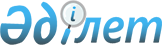 "2014-2016 жылдарға арналған Петропавл қаласының бюджеті туралы" Петропавл қалалық мәслихатының 2013 жылғы 27 желтоқсандағы № 1 шешіміне өзгерістер енгізу туралыСолтүстік Қазақстан облысы Петропавл қаласы мәслихатының 2014 жылғы 5 желтоқсандағы № 1 шешімі. Солтүстік Қазақстан облысының Әділет департаментінде 2014 жылғы 12 желтоқсанда N 3015 болып тіркелді

      Қазақстан Республикасының 2008 жылғы 4 желтоқсандағы Бюджет кодексінің 106, 109, 110 - баптарына, «Қазақстан Республикасындағы жергілікті мемлекеттік басқару және өзін-өзі басқару туралы» Қазақстан Республикасының 2001 жылғы 23 қаңтардағы Заңының 6-бабына 1 тармағының 1) тармақшасына, «Нормативтiк құқықтық актiлер туралы» Қазақстан Республикасының 1998 жылғы 24 наурыздағы Заңының 21-бабына сәйкес, Петропавл қалалық мәслихаты ШЕШТІ: 



      1. «2014-2016 жылдарға арналған Петропавл қаласының бюджеті туралы» Петропавл қалалық мәслихатының 2013 жылғы 27 желтоқсандағы № 1 шешіміне (2014 жылғы 14 қаңтардағы № 2481 мемлекеттік нормативтік құқықтық актілерді тіркеу тізілімінде тіркелген, 2014 жылғы 24 қаңтардағы № 4 «Қызылжар Нұры», № 3 «Проспект СК» газеттерінде жарияланған) мынадай өзгерістер енгізілсін:



      1 тармақ жаңа редакцияда мазмұндалсын:



      «1. 2014-2016 жылдарға арналған Петропавл қаласының бюджетi 1, 2 және 3 қосымшаларға сәйкес, соның ішінде 2014 жылға арналған мынадай көлемдерде бекітілсін:



      1) кірістер – 19 332114,3 мың теңге, соның ішінде:



      салықтық түсімдер – 8 643 777,8 мың теңге;



      салықтық емес түсімдер – 83 170 мың теңге;



      негізгі капиталды сатудан түсетін түсімдер – 1 119 584 мың теңге;



      трансферттер түсімдері – 9 485582,5 мың теңге; 



      2) шығындар – 19 486256,9 мың теңге; 



      3) таза бюджеттік кредиттеу – 0;



      бюджеттік кредиттер – 0;



      бюджеттік кредиттерді өтеу – 0;



      4) қаржылық активтермен операциялар бойынша сальдо – 835 110 мың теңге;



      қаржылық активтерді сатып алу – 0;



      мемлекеттің қаржылық активтерін сатудан түсетін түсімдер – 0;



      5) бюджеттің тапшылығы (профициті) – - 989 252,6 мың теңге; 



      6) бюджеттің тапшылығын (профицитін пайдалану) қаржыландыру– 989 252,6 мың теңге, соның ішінде:



      қарыздардың түсімдері – 758 326 мың теңге;



      қарыздарды өтеу – 500 000 мың теңге;



      бюджеттік қаражаттың пайдаланылатын қалдықтары – 730 926,6 мың теңге».



      аталған шешімнің 1, 5, 6 қосымшалары осы шешімнің 1, 2, 3 қосымшаларына сай жаңа редакцияда мазмұндалсын.



      2. Осы шешiм 2014 жылғы 1 қаңтардан бастап қолданысқа енгізіледі.

 

  

2014 жылға арналған Петропавл қаласының бюджеті 

  

2014 жылға арналған Петропавл қаласы бойынша республикалық бюджеттен берілетін мақсатты трансферттердің сомаларын бөлу

  

2014 жылға арналған Петропавл қаласы бойынша облыстық бюджеттен берілетін мақсатты трансферттердің және несиелердің сомаларын бөлу

 
					© 2012. Қазақстан Республикасы Әділет министрлігінің «Қазақстан Республикасының Заңнама және құқықтық ақпарат институты» ШЖҚ РМК
				

      Петропавл қалалық 

      мәслихат сессиясының 

      төрағасы



      Петропавл қалалық 

      мәслихат хатшысыЕ. Тоқшалық

 

Л. Жалмұқанова

Қалалық мәслихаттың 2014 жылғы 5 желтоқсандағы № 1 шешiмiне қосымша

Қалалық мәслихаттың 2013 жылғы 27 желтоқсандағы № 1 шешiмiне 1 қосымша

Санаты

СанатыСома (мың теңге)СыныбыСыныбыСома (мың теңге)Ішкі сыныбы Ішкі сыныбы Сома (мың теңге)АтауыСома (мың теңге)I.Кiрiстер19 332 114,3

1Салықтық түсiмдер8 643 777,803Әлеуметтiк салық4 532 424,01Әлеуметтік салық4 532 424,004Меншікке салынатын салықтар1 685 662,01Мүлiкке салынатын салықтар1 023 973,03Жер салығы170 700,04Көлiк құралдарына салынатын салық490 989,005Тауарларға, жұмыстарға және қызметтерге салынатын iшкi салықтар2 069 459,82Акциздер1 643 152,83Табиғи және басқа да ресурстарды пайдаланғаны үшiн түсетiн түсiмдер187 300,04Кәсiпкерлiк және кәсiби қызметтi жүргiзгенi үшiн алынатын алымдар214 078,05Ойын бизнесіне салық24 929,008Заңдық мәнді іс-әрекеттерді жасағаны және (немесе) оған уәкілеттігі бар мемлекеттік органдар немесе лауазымды адамдар құжаттар бергені үшін алынатын міндетті төлемдер356 232,01Мемлекеттiк баж356 232,0

2Салықтық емес түсiмдер83 170,001Мемлекеттік меншіктен түсетін кірістер42 807,01Мемлекеттік кәсіпорындардың таза кірісі бөлігінің түсімдері0,05Мемлекет меншігіндегі мүлікті жалға беруден түсетін кірістер41 184,09Мемлекеттік меншіктен түсетін кірістер1 623,002Мемлекеттік бюджеттен қаржыландырылатын мемлекеттік мекемелердің тауарларды (жұмыстарды, қызметтерді) өткізуінен түсетін түсімдер556,01Мемлекеттік бюджеттен қаржыландырылатын мемлекеттік мекемелердің тауарларды (жұмыстарды, қызметтерді) өткізуінен түсетін түсімдер556,004Мемлекеттік бюджеттен қаржыландырылатын, сондай-ақ Қазақстан Республикасы Ұлттық Банкінің бюджетінен (шығыстар сметасынан) ұсталатын және қаржыландырылатын мемлекеттік мекемелер салатын айыппұлдар, өсімпұлдар, санкциялар, өндіріп алулар1 105,0

Санаты

СанатыСома (мың теңге)СыныбыСыныбыСома (мың теңге)Ішкі сыныбы Ішкі сыныбы Сома (мың теңге)АтауыСома (мың теңге)1Мұнай секторы ұйымдарынан түсетін түсімдерді қоспағанда, мемлекеттік бюджеттен қаржыландырылатын, сондай-ақ Қазақстан Республикасы Ұлттық Банкінің бюджетінен (шығыстар сметасынан) ұсталатын және қаржыландырылатын мемлекеттік мекемелер салатын айыппұлдар, өсімпұлдар, санкциялар, өндіріп алулар1 105,006Басқа да салықтық емес түсiмдер 38 702,01Басқа да салықтық емес түсiмдер 38 702,0

3Негiзгi капиталды сатудан түсетін түсiмдер1 119 584,001Мемлекеттiк мекемелерге бекiтiлген мемлекеттiк мүлiктi сату976 771,01Мемлекеттiк мекемелерге бекiтiлген мемлекеттiк мүлiктi сату976 771,003Жердi және материалдық емес активтердi сату142 813,01Жердi сату130 313,02Материалдық емес активтердi сату12 500,0

4Трансферттердің түсімдері9 485 582,502Мемлекеттiк басқарудың жоғары тұрған органдарынан түсетiн трансферттер9 485 582,52Облыстық бюджеттен түсетiн трансферттер9 485 582,5

Функционалдық топ

Функционалдық топ

Функционалдық топ

Функционалдық топСома (мың теңге)Бюджеттік бағдарламалардың әкімшісіБюджеттік бағдарламалардың әкімшісіБюджеттік бағдарламалардың әкімшісіСома (мың теңге)БағдарламаБағдарламаСома (мың теңге)АтауыСома (мың теңге)II. Шығындар19 486 256,9

1Жалпы сипаттағы мемлекеттiк қызметтер334 143,9112Аудан (облыстық маңызы бар қала) мәслихатының аппараты15 328,0001Аудан (облыстық маңызы бар қала) мәслихатының қызметін қамтамасыз ету жөніндегі қызметтер15 328,0122Аудан (облыстық маңызы бар қала) әкімінің аппараты166 185,3001Аудан (облыстық маңызы бар қала) әкімінің қызметін қамтамасыз ету жөніндегі қызметтер142 182,5003Мемлекеттік органның күрделі шығыстары24 002,8452Ауданның (облыстық маңызы бар қаланың) қаржы бөлімі135 194,4001Ауданның (облыстық манызы бар қаланың) бюджетін орындау және ауданның (облыстық маңызы бар қаланың) коммуналдық меншігін басқару саласындағы мемлекеттік саясатты іске асыру жөніндегі қызметтер27 031,0003Салық салу мақсатында мүлікті бағалауды жүргізу2 329,8010Жекешелендіру, коммуналдық меншікті басқару, жекешелендіруден кейінгі қызмет және осыған байланысты дауларды реттеу 312,0011Коммуналдық меншікке түскен мүлікті есепке алу, сақтау, бағалау және сату831,9028Коммуналдық меншікке мүлікті сатып алу104 689,7453Ауданның (облыстық маңызы бар қаланың) экономика және бюджеттік жоспарлау бөлімі17 436,2

Функционалдық топ

Функционалдық топ

Функционалдық топ

Функционалдық топСома (мың теңге)Бюджеттік бағдарламалардың әкімшісіБюджеттік бағдарламалардың әкімшісіБюджеттік бағдарламалардың әкімшісіСома (мың теңге)БағдарламаБағдарламаСома (мың теңге)АтауыСома (мың теңге)001Экономикалық саясатты, мемлекеттік жоспарлау жүйесін қалыптастыру мен дамыту және ауданды (облыстық маңызы бар қаланы) басқару саласындағы мемлекеттік саясатты іске асыру жөніндегі қызметтер17 101,2061Бюджеттік инвестициялар мәселелері бойынша құжаттаманы сараптау және бағалау, бюджеттік инвестициялардың іске асырылуына бағалар жүргізу335,0

2Қорғаныс27 701,0122Аудан (облыстық маңызы бар қала) әкiмінің аппараты 27 701,0005Жалпыға бірдей әскери міндетті атқару шеңберіндегі іс-шаралар27 701,0

3Қоғамдық тәртіп, қауіпсіздік, құқықтық, сот, қылмыстық-атқару қызметі70 050,3458Ауданның (облыстық маңызы бар қаланың) тұрғын үй-коммуналдық шаруашылығы, жолаушылар көлігі және автомобиль жолдары бөлімі70 050,3021Елдi мекендерде жол қозғалысы қауiпсiздiгін қамтамасыз ету70 050,3

4Бiлiм беру6 218 795,5464Ауданның (облыстық маңызы бар қаланың) білім бөлімі6 170 102,2001Жергілікті деңгейде білім беру саласындағы мемлекеттік саясатты іске асыру жөніндегі қызметтер19 955,0003Жалпы білім беру4 176 446,5004Ауданның (облыстық маңызы бар қаланың) мемлекеттік білім беру мекемелерінде білім беру жүйесін ақпараттандыру0,0005Ауданның (облыстық маңызы бар қаланың) мемлекеттік білім беру мекемелер үшін оқулықтар мен оқу-әдiстемелiк кешендерді сатып алу және жеткізу46 373,3006Балаларға қосымша білім беру 295 882,0009Мектепке дейінгі тәрбиелеу мен оқытуды қамтамасыз ету861 709,0015Жетім баланы (жетім балаларды) және ата-аналарының қамқорынсыз қалған баланы (балаларды) күтіп-ұстауға қамқоршыларға (қорғаншыларға) ай сайынғы ақшалай қаражат төлемі51 757,0019Ауданның (облыстық маңызы бар қаланың) мемлекеттік білім беру мекемелеріне жұмыстағы жоғары көрсеткіштері үшін гранттарды табыс ету15 973,0040Мектепке дейінгі білім беру ұйымдарында мемлекеттік білім беру тапсырысын іске асыруға487 307,2067Ведомстволық бағыныстағы мемлекеттік мекемелерінің және ұйымдарының күрделі шығыстары214 699,2467Ауданның (облыстық маңызы бар қаланың) құрылыс бөлімі48 693,3037Білім беру объектілерін салу және реконструкциялау48 693,3

6Әлеуметтiк көмек және әлеуметтiк қамсыздандыру642 535,0451Ауданның (облыстық маңызы бар қаланың) жұмыспен қамту және әлеуметтік бағдарламалар бөлімі636 367,0001Жергілікті деңгейде жұмыспен қамтуды қамтамасыз ету және халық үшін әлеуметтік бағдарламаларды іске асыру саласындағы мемлекеттік саясатты іске асыру жөніндегі қызметтер60 047,6002Еңбекпен қамту бағдарламасы158 982,7

Функционалдық топ

Функционалдық топ

Функционалдық топ

Функционалдық топСома (мың теңге)Бюджеттік бағдарламалардың әкімшісіБюджеттік бағдарламалардың әкімшісіБюджеттік бағдарламалардың әкімшісіСома (мың теңге)БағдарламаБағдарламаСома (мың теңге)АтауыСома (мың теңге)005Мемлекеттік атаулы әлеуметтік көмек 30 121,6006Тұрғын үй көмегі44 085,5007Жергілікті өкілетті органдардың шешімі бойынша мұқтаж азаматтардың жекелеген топтарына әлеуметтік көмек149 310,3010Үйден тәрбиеленіп оқытылатын мүгедек балаларды материалдық қамтамасыз ету4 092,0011Жәрдемақыларды және басқа да әлеуметтік төлемдерді есептеу, төлеу мен жеткізу бойынша қызметтерге ақы төлеу900,0013Белгіленген тұрғылықты жері жоқ тұлғаларды әлеуметтік бейімдеу53 039,0014Мұқтаж азаматтарға үйде әлеуметтiк көмек көрсету57 713,301618 жасқа дейінгі балаларға мемлекеттік жәрдемақылар6 583,5017Мүгедектерді оңалту жеке бағдарламасына сәйкес, мұқтаж мүгедектерді міндетті гигиеналық құралдармен және ымдау тілі мамандарының қызмет көрсетуін, жеке көмекшілермен қамтамасыз ету48 925,5021Мемлекеттік органның күрделі шығыстары18 049,0067Ведомстволық бағыныстағы мемлекеттік мекемелерінің және ұйымдарының күрделі шығыстары4 517,0458Ауданның (облыстық маңызы бар қаланың) тұрғын үй-коммуналдық шаруашылығы, жолаушылар көлігі және автомобиль жолдары бөлімі6 168,0050Мүгедектердің құқықтарын қамтамасыз ету және өмір сүру сапасын жақсарту жөніндегі іс-шаралар жоспарын іске асыру6 168,0

7Тұрғын үй-коммуналдық шаруашылық7 118 738,8467Ауданның (облыстық маңызы бар қаланың) құрылыс бөлімі4 664 094,8003Мемлекеттік коммуналдық тұрғын үй қорының тұрғын үйін жобалау, салу және (немесе) сатып алу2 394 414,4004Инженерлік коммуникациялық инфрақұрылымды жобалау, дамыту, жайластыру және (немесе) сатып алу2 268 540,3072Жұмыспен қамту 2020 жол картасы шеңберінде қызметтік тұрғын ұй салуға және (немесе) сатып алуға, инженерлік-коммуникациялық инфрақұрылымды дамытуға және (немесе) сатып алуға және жастарға арналған жатақханаларды салуға, сатып алуға, салып бітіруге берілетін нысаналы даму трансферттері1 140,1458Ауданның (облыстық маңызы бар қаланың) тұрғын үй-коммуналдық шаруашылығы, жолаушылар көлігі және автомобиль жолдары бөлімі2 439 389,7002Мемлекеттік қажеттіліктер үшін жер учаскелерін алып қою, соның ішінде сатып алу жолымен алып қою және осыған байланысты жылжымайтын мүлікті иеліктен айыру121 154,0003Мемлекеттік тұрғын үй қорының сақталуын ұйымдастыру24 733,5004Азматтардың жекелеген санаттарын тұрғын үймен қамтамасыз ету51 003,6012Сумен жабдықтау және су бұру жүйесінің жұмыс істеуі 144 541,8015Елдi мекендердің көшелерiн жарықтандыру260 815,2016Елдi мекендердiң санитариясын қамтамасыз ету479 494,0017Жерлеу орындарын күтiп-ұстау және туысы жоқтарды жерлеу15 944,1018Елдi мекендердi абаттандыру және көгалдандыру246 788,0

Функционалдық топ

Функционалдық топ

Функционалдық топ

Функционалдық топСома (мың теңге)Бюджеттік бағдарламалардың әкімшісіБюджеттік бағдарламалардың әкімшісіБюджеттік бағдарламалардың әкімшісіСома (мың теңге)БағдарламаБағдарламаСома (мың теңге)АтауыСома (мың теңге)026Ауданның (облыстық маңызы бар қаланың) коммуналдық меншігіндегі жылу жүйелерін қолдануды ұйымдастыру35 410,0028Коммуналдық шаруашылықты дамыту67 229,0029Сумен жабдықтау жүйесін дамыту980 654,3031Кондоминиум объектісіне техникалық паспорттар дайындау1 002,4041Жұмыспен қамту 2020 жол картасы бойынша қалаларды және ауылдық елді мекендерді дамыту шеңберінде объектілерді жөндеу және абаттандыру10 619,8464Ауданның (облыстық маңызы бар қаланың) білім бөлімі2 828,60262020 Жұмыспен қамтудық Жол картасы бойынша қалалық және ауылдық елді мекендерді дамыту аясында объектілерді жөндеу2 828,6479Ауданның (облыстық маңызы бар қаланың) тұрғын үй инспекциясы бөлімі12 425,7001Жергілікті деңгейде тұрғын үй қоры саласындағы мемлекеттік саясатты іске асыру жөніндегі қызметтер12 425,7

8Мәдениет, спорт, туризм және ақпараттық кеңістiк1 265 664,2455Ауданның (облыстық маңызы бар қаланың) мәдениет және тілдерді дамыту бөлімі109 789,0003Мәдени-бос уақыт жұмысын қолдау105 289,0032Ведомстволық бағыныстағы мемлекеттік мекемелерінің және ұйымдарының күрделі шығыстары4 500,0465Ауданның (облыстық маңызы бар қаланың) дене шынықтыру және спорт бөлімі6 142,7006Аудандық (облыстық маңызы бар қалалық) деңгейде спорттық жарыстар өткiзу6 142,7455Ауданның (облыстық маңызы бар қаланың) мәдениет және тiлдердi дамыту бөлiмi31 224,0006Аудандық (қалалық) кiтапханалардың жұмыс iстеуi28 149,0007Мемлекеттік тілді және Қазақстан халықтарының басқа да тілдерін дамыту3 075,0456Ауданның (облыстық маңызы бар қаланың) iшкi саясат бөлiмi27 376,0002Газеттер мен журналдар арқылы мемлекеттік ақпараттық саясат жүргізу жөніндегі қызметтер22 710,0005Телерадио хабарларын тарату арқылы мемлекеттік ақпараттық саясатты жүргізу жөніндегі қызметтер4 666,0455Ауданның (облыстық маңызы бар қаланың) мәдениет және тілдерді дамыту бөлімі10 832,7001Жергілікті деңгейде тілдерді және мәдениетті дамыту саласындағы мемлекеттік саясатты іске асыру жөніндегі қызметтер10 832,7456Ауданның (облыстық маңызы бар қаланың) iшкi саясат бөлiмi61 178,8001Жергілікті деңгейде ақпарат, мемлекеттілікті нығайту және азаматтардың әлеуметтік сенімділігін қалыптастыру саласында мемлекеттік саясатты іске асыру жөніндегі қызметтер54 867,8003Жастар саясаты саласындағы өңірлік бағдарламаларды iске асыру6 311,0465Ауданның (облыстық маңызы бар қаланың) дене шынықтыру және спорт бөлімі9 121,0

Функционалдық топ

Функционалдық топ

Функционалдық топ

Функционалдық топСома (мың теңге)Бюджеттік бағдарламалардың әкімшісіБюджеттік бағдарламалардың әкімшісіБюджеттік бағдарламалардың әкімшісіСома (мың теңге)БағдарламаБағдарламаСома (мың теңге)АтауыСома (мың теңге)001Жергілікті деңгейде дене шынықтыру және спорт саласындағы мемлекеттік саясатты іске асыру жөніндегі қызметтер9 121,0467Ауданның (облыстық маңызы бар қаланың) құрылыс бөлімі1 010 000,0008Cпорт объектілерін дамыту 1 010 000,0

10Ауыл, су, орман, балық шаруашылығы, ерекше қорғалатын табиғи аумақтар, қоршаған ортаны және жануарлар дүниесін қорғау, жер қатынастары43 057,3463Ауданның (облыстық маңызы бар қаланың) жер қатынастары бөлімі25 795,4001Аудан (облыстық маңызы бар қала) аумағында жер қатынастарын реттеу саласындағы мемлекеттік саясатты іске асыру жөніндегі қызметтер25 398,4006Аудандардың, облыстық маңызы бар, аудандық маңызы бар қалалардың, кенттердiң, ауылдардың, ауылдық округтердiң шекарасын белгiлеу кезiнде жүргiзiлетiн жерге орналастыру397,0475Ауданның (облыстық маңызы бар қаланың) кәсіпкерлік, ауыл шаруашылығы және ветеринария бөлімі17 261,9005Мал көмінділерінің (биотермиялық шұңқырлардың) жұмыс істеуін қамтамасыз ету7 857,0006Ауру жануарларды санитарлық союды ұйымдастыру0,0007Қаңғыбас иттер мен мысықтарды аулауды және жоюды ұйымдастыру7 614,0013Эпизоотияға қарсы іс-шаралар жүргізу1 790,9

11Өнеркәсіп, сәулет, қала құрылысы және құрылыс қызметі38 169,2467Ауданның (облыстық маңызы бар қаланың) құрылыс бөлімі25 790,9001Жергілікті деңгейде құрылыс саласындағы мемлекеттік саясатты іске асыру жөніндегі қызметтер25 790,9468Ауданның (облыстық маңызы бар қаланың) сәулет және қала құрылысы бөлімі12 378,3001Жергілікті деңгейде сәулет және қала құрылысы саласындағы мемлекеттік саясатты іске асыру жөніндегі қызметтер12 378,3003Ауданың қала құрлысы даму аумағын және елді мекендердің бас жоспарлары схемаларын әзірлеу0,0

12Көлiк және коммуникация897 008,2458Ауданның (облыстық маңызы бар қаланың) тұрғын үй-коммуналдық шаруашылығы, жолаушылар көлігі және автомобиль жолдары бөлімі897 008,2022Көлік инфрақұрылымын дамыту251 362,4023Автомобиль жолдарының жұмыс істеуін қамтамасыз ету419 013,7024Кентiшiлiк (қалаiшiлiк), қала маңындағы ауданiшiлiк қоғамдық жолаушылар тасымалдарын ұйымдастыру7 463,4045Аудандық маңызы бар автомобиль жолдарын және елді-мекендердің көшелерін күрделі және орташа жөндеу219 168,7

13Басқалар1 336 285,8452Ауданның (облыстық маңызы бар қаланың) қаржы бөлімі124 415,8012Ауданның (облыстық маңызы бар қаланың) жергілікті атқарушы органының резерві 124 415,8

Функционалдық топ

Функционалдық топ

Функционалдық топ

Функционалдық топСома (мың теңге)Бюджеттік бағдарламалардың әкімшісіБюджеттік бағдарламалардың әкімшісіБюджеттік бағдарламалардың әкімшісіСома (мың теңге)БағдарламаБағдарламаСома (мың теңге)АтауыСома (мың теңге)458Ауданның (облыстық маңызы бар қаланың) тұрғын үй-коммуналдық шаруашылығы, жолаушылар көлігі және автомобиль жолдары бөлімі1 193 660,5001Жергілікті деңгейде тұрғын үй-коммуналдық шаруашылығы, жолаушылар көлігі және автомобиль жолдары саласындағы мемлекеттік саясатты іске асыру жөніндегі қызметтер66 648,1013Мемлекеттік органның күрделі шығыстары300,0043«Өңірлерді дамыту» бағдарламасы шеңберінде инженерлік инфрақұрылымын дамыту1 126 712,4475Ауданның (облыстық маңызы бар қаланың) кәсіпкерлік, ауыл шаруашылығы және ветеринария бөлімі18 209,5001Жергілікті деңгейде кәсіпкерлік, өнеркәсіп, ауыл шаруашылығы және ветеринария саласындағы мемлекеттік саясатты іске асыру жөніндегі қызметтер18 209,5

14Борышқа қызмет көрсету758,0452Ауданның (облыстық маңызы бар қаланың) қаржы бөлімі758,0013Жергілікті атқарушы органдардың облыстық бюджеттен қарыздар бойынша сыйақылар мен өзге де төлемдерді төлеу бойынша борышына қызмет көрсету758,0

15Трансферттер1 493 349,7452Ауданның (облыстық маңызы бар қаланың) қаржы бөлімі1 493 349,7006Пайдаланылмаған (толық пайдаланылмаған) нысаналы трансферттерді қайтару86 435,7007Бюджеттік алулар1 406 914,0III. Таза бюджеттiк кредиттеу0,0IV. Қаржылық активтермен операциялар бойынша сальдо835 110,0Қаржылық активтерде сатыпалу835 110,0

13Басқалар835 110,0458Ауданның (облыстық маңызы бар қаланың) тұрғын үй-коммуналдық шаруашылығы, жолаушылар көлігі және автомобиль жолдары бөлімі835 110,0060Мамандандырылған уәкілетті органдардың жарғылық капиталын ұлғайту777 110,0065Заңды тұлғалардың жарғылық капиталын қалыптастыру немесе ұлғайту58 000,0V. Бюджет тапшылығы (профициті)-989 252,6VI. Бюджет тапшылығын қаржыландыру (профицитiн пайдалану)989 252,6

Санаты

Санаты

Санаты

СанатыСома (мың теңге)СыныбыСыныбыСыныбыСома (мың теңге)Ішкі сыныбыІшкі сыныбыСома (мың теңге)АтауыСома (мың теңге)

7Қарыздар түсімі758 326,001Мемлекеттік ішкі қарыздар 758 326,02Қарыз алу келісім-шарттары758 326,003Ауданның (облыстық маңызы бар қаланың) жергілікті атқарушы органы алатын қарыздар758 326,0

Санаты

Санаты

Санаты

СанатыСома (мың теңге)СыныбыСыныбыСыныбыСома (мың теңге)Ішкі сыныбыІшкі сыныбыСома (мың теңге)АтауыСома (мың теңге)

16Қарыздарды өтеу500 000,0452Ауданның (облыстық маңызы бар қаланың) қаржы бөлімі500 000,0008Жергілікті атқарушы органның жоғары тұрған бюджет алдындағы борышын өтеу500 000,0

8Бюджеттік қаражаттың пайдаланылатын қалдықтары730 926,601Бюджет қаражаты қалдықтары730 926,61Бюджет қаражатының бос қалдықтары730 926,6

Қалалық мәслихаттың 2014 жылғы 5 желтоқсандағы № 1 шешiмiне 2 қосымша

Қалалық мәслихаттың 2013 жылғы 27 желтоқсандағы № 1 шешiмiне 5 қосымша

Функционалдық топ

Функционалдық топ

Функционалдық топ

Функционалдық топ

Функционалдық топСома (мың теңге)Әкiмшi Әкiмшi Әкiмшi Әкiмшi Сома (мың теңге)БағдарламаБағдарламаБағдарламаСома (мың теңге)АтауыСома (мың теңге)II.Шығындар6 367 386,6

1Жалпы сипаттағы мемлекеттiк қызметтер1 715,3112Аудан (облыстық маңызы бар қала) мәслихатының аппараты137,0001Аудан (облыстық маңызы бар қала) мәслихатының қызметін қамтамасыз ету жөніндегі қызметтер137,0011Республикалық бюджеттен берілетін трансферттер есебiнен.137,0122Аудан (облыстық маңызы бар қала) әкімінің аппараты891,5001Аудан (облыстық маңызы бар қала) әкімінің қызметін қамтамасыз ету жөніндегі қызметтер891,5011Республикалық бюджеттен берілетін трансферттер есебiнен.891,5452Ауданның (облыстық маңызы бар қаланың) қаржы бөлімі358,8001Ауданның (облыстық манызы бар қаланың) бюджетін орындау және ауданның (облыстық маңызы бар қаланың) коммуналдық меншігін басқару саласындағы мемлекеттік саясатты іске асыру жөніндегі қызметтер358,8011Республикалық бюджеттен берілетін трансферттер есебiнен.358,8453Ауданның (облыстық маңызы бар қаланың) экономика және бюджеттік жоспарлау бөлімі328,0001Экономикалық саясатты, мемлекеттік жоспарлау жүйесін қалыптастыру мен дамыту және ауданды (облыстық маңызы бар қаланы) басқару саласындағы мемлекеттік саясатты іске асыру жөніндегі қызметтер328,0011Республикалық бюджеттен берілетін трансферттер есебiнен.328,0

2Қорғаныс341,0122Аудан (облыстық маңызы бар қала) әкiмінің аппараты 341,0005Жалпыға бірдей әскери міндетті атқару шеңберіндегі іс-шаралар341,0011Республикалық бюджеттен берілетін трансферттер есебiнен.341,0

4Бiлiм беру764 838,9464Ауданның (облыстық маңызы бар қаланың) білім бөлімі764 838,9001Жергілікті деңгейде білім беру саласындағы мемлекеттік саясатты іске асыру жөніндегі қызметтер266,0011Республикалық бюджеттен берілетін трансферттер есебiнен.266,0003Жалпы бiлiм беру224 479,4011Республикалық бюджеттен берілетін трансферттер есебiнен.224 479,4оның ішінде:үш деңгейлі жүйе бойынша біліктілікті арттырудан өткен мұғалімдер еңбегін төлеуді арттыруға56 817,0мемлекеттік мекемелердің мемлекеттік қызметшілер болып табылмайтын жұмыскерлерінің, сондай-ақ жергілікті бюджеттерден қаржыландырылатын мемлекеттік кәсіпорындардың жұмыскерлерінің лауазымдық айлықақысына ерекше еңбек жағдайлары үшін ай сайынғы үстемеақы төлеуге берілетін 167 662,4006Балаларға қосымша білім беру 13 177,0011Республикалық бюджеттен берілетін трансферттер есебiнен.13 177,0009Мектепке дейінгі тәрбиелеу мен оқытуды қамтамасыз ету32 214,0011Республикалық бюджеттен берілетін трансферттер есебiнен.32 214,0040Мектепке дейінгі білім беру ұйымдарында мемлекеттік білім беру тапсырысын іске асыруға481 592,2011Республикалық бюджеттен берілетін трансферттер есебiнен.481 592,2оның ішінде:мектепке дейінгі білім беру ұйымдарында мемлекеттік білім беру тапсырысын іске асыруға481 592,2067Ведомстволық бағыныстағы мемлекеттік мекемелерінің және ұйымдарының күрделі шығыстары13 110,3011Республикалық бюджеттен берілетін трансферттер есебiнен.13 110,3оның ішінде:негізгі орта және жалпы орта білімнің мемлекеттік мекемелерінің физика, химия, биология кабинеттерін оқу жабдығымен жарақтандыруға13 110,3

6Әлеуметтiк көмек және әлеуметтiк қамтамасыз ету33 414,1451Ауданның (облыстық маңызы бар қаланың) жұмыспен қамту және әлеуметтiк бағдарламалар бөлiмi27 864,1001Жергілікті деңгейде жұмыспен қамтуды қамтамасыз ету және халық үшін әлеуметтік бағдарламаларды іске асыру саласындағы мемлекеттік саясатты іске асыру жөніндегі қызметтер220,3011Республикалық бюджеттен берілетін трансферттер есебiнен220,3005Мемлекеттік атаулы әлеуметтік көмек 20 000,6011Республикалық бюджеттен берілетін трансферттер есебiнен20 000,6013Белгіленген тұрғылықты жері жоқ тұлғаларды әлеуметтік бейімдеу3 727,0011Республикалық бюджеттен берілетін трансферттер есебiнен3 727,0014Мұқтаж азаматтарға үйде әлеуметтiк көмек көрсету3 276,0011Республикалық бюджеттен берілетін трансферттер есебiнен3 276,001618 жасқа дейінгі балаларға мемлекеттік жәрдемақылар640,2011Республикалық бюджеттен берілетін трансферттер есебiнен640,2458Ауданның (облыстық маңызы бар қаланың) тұрғын үй-коммуналдық шаруашылығы, жолаушылар көлігі және автомобиль жолдары бөлімі5 550,0050Мүгедектердің құқықтарын қамтамасыз ету және өмір сүру сапасын жақсарту жөніндегі іс-шаралар жоспарын іске асыру5 550,0011Республикалық бюджеттен берілетін трансферттер есебiнен5 550,0оның ішінде:мүгедектерге қызмет көрсетуге бағытталған ұйымдардың мекен – жайында жол белгілері мен нұсқауларды орнату3 103,0мүгедектерге қызмет көрсетуге бағытталған ұйымдардың мекен – жайында жаяу жүретін жолдарды дыбыс және жарық құрылғыларымен жабдықтау2 447,0

7Тұрғын үй-коммуналдық шаруашылық3 759 394,2479Ауданның (облыстық маңызы бар қаланың) тұрғын үй инспекциясы бөлімі 182,2001Жергілікті деңгейде тұрғын үй қоры саласындағы мемлекеттік саясатты іске асыру жөніндегі қызметтер182,2011Республикалық бюджеттен берілетін трансферттер есебiнен182,2467Ауданның (облыстық маңызы бар қаланың) құрылыс бөлімі2 872 470,0003Мемлекеттік коммуналдық тұрғын үй қорының тұрғын үйін жобалау, салу және (немесе) сатып алу845 708,0011Республикалық бюджеттен берілетін трансферттер есебiнен845 708,0оның ішінде:кезекте тұрғандарға тұрғын үй құрылысына456 784,0жас отбасылар үшін тұрғын ұй құрылысына388 924,0004Инженерлік коммуникациялық инфрақұрылымды жобалау, дамыту, жайластыру және (немесе) сатып алу2 026 762,0011Республикалық бюджеттен берілетін трансферттер есебiнен2 026 762,0оның ішінде:"Береке" шағын ауданындағы инженерлік-коммуникациялық инфрақұрылымды дамыту және жайластыру (1 кезек) (3 кезең)243 523,0«Береке» шағын ауданында 5 Сенная-Досмұхамбетов көшесі бойынша 72 пәтерлік тұрғын үй құрылысы (сыртқы инженерлік қамту және абаттандыру)39 550,0«Береке» шағын ауданында Амосов-Радищев көшесі бойынша 93 пәтерлік тұрғын үй құрылысы (сыртқы инженерлік қамту және абаттандыру)83 648,0«Береке» шағын ауданында -Досмұхамбетов көшесі және Досмұхамбетов қысқа көшесі аралығында Ухабов көшесі бойынша тұрғын үйлерге инженерлік - коммуникациялық инфрақұрылымын салу 135 233,0"Береке" шағын ауданындағы инженерлік-коммуникациялық инфрақұрылымды дамыту және жайластыру (2 кезек 1 кезең)92 169,0СҚО Петропавл қ. НС№2-ден ТП-2-08 дейін аумақта 2Ду1000 жылу желісінің құрылысы (бірінші кезек)659 418,0СҚО Петропавл қ. НС№2-ден ТК-1-10 дейін аумақта 2Ду1000 жылу желісінің құрылысы (екінші кезек)351 226,0СҚО Петропавл қ. ТМ-3 Ду 1020 мм бар жылу желісімен тоғысуға дейін ЦТРП аумақта 2Ду1020 мм жылу желісінің құрылысы340 367,0СҚО Петропавл қ. «Береке» шағын ауданында 5 Сенная-Досмұхамбетов көшесі бойынша 93 пәтерлік тұрғын үй құрылысы (абаттандыру және сыртқы инженерлік қамту)25 000,0СҚО Петропавл қ. «Береке» шағын ауданында 5 Сенная-Досмұхамбетов көшесі бойынша 72 пәтерлік тұрғын үй құрылысы (абаттандыру және сыртқы инженерлік қамту)56 628,0458Ауданның (облыстық маңызы бар қаланың) тұрғын үй-коммуналдық шаруашылығы, жолаушылар көлігі және автомобиль жолдары бөлімі886 742,0029Сумен жабдықтау және су бұру жүйелерін дамыту886 742,0011Республикалық бюджеттен берілетін трансферттер есебiнен886 742,0оның ішінде:Астана көшесінен «Южный» решеткаларға дейін «Южный» өздігінен ағатын кәріз коллекторының реконструкциялау734 819,0Куйбышев орман шаруашылығына су құбыры жүйелерінің құрылысы110 479,0су құбыры жүйелерінің құрылысы41 444,0

8Мәдениет, спорт, туризм және ақпараттық кеңістiк4 525,8455Ауданның (облыстық маңызы бар қаланың) мәдениет және тілдерді дамыту бөлімі4 184,0001Жергілікті деңгейде тілдерді және мәдениетті дамыту саласындағы мемлекеттік саясатты іске асыру жөніндегі қызметтер149,0011Республикалық бюджеттен берілетін трансферттер есебiнен149,0003Мәдени-бос уақыт жұмысын қолдау2 698,0011Республикалық бюджеттен берілетін трансферттер есебiнен2 698,0006Аудандық (қалалық) кiтапханалардың жұмыс iстеуi1 337,0011Республикалық бюджеттен берілетін трансферттер есебiнен1 337,0456Ауданның (облыстық маңызы бар қаланың) iшкi саясат бөлiмi192,8001Жергілікті деңгейде ақпарат, мемлекеттілікті нығайту және азаматтардың әлеуметтік сенімділігін қалыптастыру саласында мемлекеттік саясатты іске асыру жөніндегі қызметтер192,8011Республикалық бюджеттен берілетін трансферттер есебiнен192,8465Ауданның (облыстық маңызы бар қаланың) дене шынықтыру және спорт бөлімі149,0001Жергілікті деңгейде дене шынықтыру және спорт саласындағы мемлекеттік саясатты іске асыру жөніндегі қызметтер149,0011Республикалық бюджеттен берілетін трансферттер есебiнен149,0

10Ауыл, су, орман, балық шаруашылығы, ерекше қорғалатын табиғи аумақтар, қоршаған ортаны және жануарлар дүниесін қорғау, жер қатынастары574,0463Ауданның (облыстық маңызы бар қаланың) жер қатынастары бөлімі574,0001Аудан (облыстық маңызы бар қала) аумағында жер қатынастарын реттеу саласындағы мемлекеттік саясатты іске асыру жөніндегі қызметтер574,0011Республикалық бюджеттен берілетін трансферттер есебiнен574,0

11Өнеркәсіп, сәулет, қала құрылысы және құрылыс қызметі637,6467Ауданның (облыстық маңызы бар қаланың) құрылыс бөлімі368,5001Жергілікті деңгейде құрылыс саласындағы мемлекеттік саясатты іске асыру жөніндегі қызметтер368,5011Республикалық бюджеттен берілетін трансферттер есебiнен368,5468Ауданның (облыстық маңызы бар қаланың) сәулет және қала құрылысы бөлімі269,1001Жергілікті деңгейде сәулет және қала құрылысы саласындағы мемлекеттік саясатты іске асыру жөніндегі қызметтер269,1011Республикалық бюджеттен берілетін трансферттер есебiнен269,1

13Басқалар1 801 945,7458Ауданның (облыстық маңызы бар қаланың) тұрғын үй-коммуналдық шаруашылығы, жолаушылар көлігі және автомобиль жолдары бөлімі1 801 945,7001Жергілікті деңгейде тұрғын үй-коммуналдық шаруашылығы, жолаушылар көлігі және автомобиль жолдары саласындағы мемлекеттік саясатты іске асыру жөніндегі қызметтер750,7011Республикалық бюджеттен берілетін трансферттер есебiнен750,7043«Өңірлерді дамыту» бағдарламасы шеңберінде инженерлік инфрақұрылымын дамыту1 024 085,0011Республикалық бюджеттен берілетін трансферттер есебiнен1 024 085,0оның ішінде:Караванная көшесі бойынша жол өткелін реконструкциялау373 677,0Қолдағы кәріз тазарту құрылғыларының технологиялық схемаларын модернизациялауын аяқтау - 4 кезең650 408,0060Мамандандырылған уәкілетті органдардың жарғылық капиталын ұлғайту. 777 110,0011Республикалық бюджеттен берілетін трансферттер есебiнен777 110,0

Қалалық мәслихаттың 2014 жылғы 5 желтоқсандағы № 1 шешiмiне 3 қосымша

Қалалық мәслихаттың 2013 жылғы 27 желтоқсандағы № 1 шешiмiне 6 қосымша

Функционалдық топ

Функционалдық топ

Функционалдық топ

Функционалдық топСома (мың теңге)Әкiмшi Әкiмшi Әкiмшi Сома (мың теңге)БағдарламаБағдарламаСома (мың теңге)АтауыСома (мың теңге)II.Шығындар3 268 021,9

1Жалпы сипаттағы мемлекеттiк қызметтер114 072,5122Аудан (облыстық маңызы бар қала) мәслихатының аппараты9 382,8003Мемлекеттік органның күрделі шығыстары9 382,8соның ішінде:қызметтік автокөлікті сатып алуға9 382,8452Ауданның (облыстық маңызы бар қаланың) қаржы бөлімі104 689,7028Коммуналдық меншікке мүлікті сатып алу104 689,7соның ішінде қар жинау (үйінді, кун, қылшақ) жұмыстарын орындау үшін асыру құрылғыларымен МТЗ 82.1 10 бірлік 48 625,0МКСМ (қылшақ, тиегіш, ротор, үйінді) 4 бірлік 23 800,0МТЗ тіркегіш құм себелеуші 2 бірлік2 000,0SHANTUI SD 16 бульдозер18 064,7Камаз МКМ – 4503 қоқыс тасушы12 200,0

3Қоғамдық тәртіп, қауіпсіздік, құқықтық, соттық, қылмыстық-орындау қызметі4 100,0458Ауданның (облыстық маңызы бар қаланың) тұрғын үй-коммуналдық шаруашылығы, жолаушылар көлігі және автомобиль жолдары бөлімі4 100,0021Елдi мекендерде жол қозғалысы қауiпсiздiгін қамтамасыз ету4 100,0соның ішінде:бағдаршамдарды күтіп ұстау4 100,0

4Білім беру221 977,2464Ауданның (облыстық маңызы бар қаланың) білім бөлімі199 257,3003Жалпы білім беру6 200,0соның ішінде:4 жиынтықта хоккей формасын сатып алу6 200,0005Ауданның (облыстық маңызы бар қаланың) мемлекеттік білім беру мекемелер үшін оқулықтар мен оқу-әдiстемелiк кешендерді сатып алу және жеткізу11 209,3соның ішінде:оқу құралдарын сатып алуға11 209,3019Ауданның (облыстық маңызы бар қаланың) мемлекеттік білім беру мекемелеріне жұмыстағы жоғары көрсеткіштері үшін гранттарды табыс ету15 973,0067Ведомстволық бағыныстағы мемлекеттік мекемелерінің және ұйымдарының күрделі шығыстары165 875,0оның ішінде:№44 ОМ тифлокомплексті сатып алуға15 875,0"Балдырған" балабақшасын материалды-техникалық жабдықтау28 781,0"Балдырған" балабақшасын күрделі жөндеу121 219,0467Ауданның (облыстық маңызы бар қаланың) құрылыс бөлімі22 719,9037Білім беру объектілерін салу және реконструкциялау22 719,9оның ішінде:90 орынға балабақша салуға ЖСҚ әзірлеу4 998,5балабақша салуға ЖСҚ әзірлеу17 721,4

6Әлеуметтiк көмек және әлеуметтiк қамтамасыз ету18 618,0451Ауданның (облыстық маңызы бар қаланың) жұмыспен қамту және әлеуметтік бағдарламалар бөлімі18 000,0002Еңбекпен қамту бағдарламасы18 000,0оның ішінде:қоғамдық жұмыстарды ұйымдастыру18 000,0458Ауданның (облыстық маңызы бар қаланың) тұрғын үй-коммуналдық шаруашылығы, жолаушылар көлігі және автомобиль жолдары бөлімі618,0050Мүгедектердің құқықтарын қамтамасыз ету және өмір сүру сапасын жақсарту жөніндегі іс-шаралар жоспарын іске асыру618,0оның ішінде:мүгедектерге қызмет көрсетуге бағытталған ұйымдардың мекен – жайында жол белгілері мен нұсқауларды орнату345,3мүгедектерге қызмет көрсетуге бағытталған ұйымдардың мекен – жайында жаяу жүретін жолдарды дыбыс және жарық құрылғыларымен жабдықтау272,7

7Тұрғын үй-коммуналдық шаруашылық1 306 436,8467Ауданның (облыстық маңызы бар қаланың) құрылыс бөлімі863 918,0003Мемлекеттік коммуналдық тұрғын үй қорының тұрғын үйін жобалау, салу және (немесе) сатып алу797 751,0оның ішінде:тұрғын үйді жобалауға, салуға және (немесе) сатып алуға 96 926,0«Береке» шағын ауданында 5-ші Сенная көшесі - Досмұхамбетов қысқа көшесі бойында 72 пәтерлі тұрғын үй салу113 805,0«Береке» шағын ауданында 5-ші Сенная-Досмұхамбетов көшесі бойында 72 пәтерлі тұрғын үй салу113 743,0"Береке" шағын ауданында 15-пәтерлі № 1 тұрғын үйді салу72 909,0"Береке" шағын ауданында 15-пәтерлі № 2 тұрғын үйді салу72 909,0"Береке" шағын ауданында 15-пәтерлі № 3 тұрғын үйді салу67 909,0"Береке" шағын ауданында 27-пәтерлі № 1 тұрғын үйді салу69 162,0"Береке" шағын ауданында 27-пәтерлі № 2 тұрғын үйді салу65 675,0"Береке" шағын ауданында 27-пәтерлі № 3 тұрғын үйді салу60 162,0Солтүстік Қазақстан облысы Петропавл қ. Юбилейная 9 "в" көшесі бойында 126-пәтерлі тұрғын үйдің құрылысын аяқтау0,0Юбилейная к-сі 9 "в" бойында 126 пәтерлік жалдау-коммуналдық тұрғын үйдің аяқталмаған құрылысына жобалау-сметалық құжаттаманы әзірлеу0,0жылжымайтын мүлі объектілерін мемлекеттік техникалық тексеру, Юбилейная 9в к. бойынша 126 пәтерлі жалға беру-коммуналдық үйді күзету4 644,0"Береке" шағын ауданында Амосов-Радищев көшесі бойынша 93-пәтерлі тұрғын үйді салу52 900,0ірі панельді үйлер конструкциясында 79-пәтерлі тұрғын үйді салуға жобалау-сметалық құжаттаманы әзірлеу7 000,0Петропавл қ. "Жас Өркен" ш.а. 79-пәтерлі тұрғын үйді салуға жобалау-сметалық құжаттаманы әзірлеу (№1 алаң, №1 үй)1,0Петропавл қ. "Жас Өркен" ш.а. 79-пәтерлі тұрғын үйді салуға жобалау-сметалық құжаттаманы әзірлеу (№6 алаң, №3 үй)1,0Петропавл қ. 75-пәтерлі тұрғын үйді салуға жобалау-сметалық құжаттаманы әзірлеу 1,0Петропавл қ. 75-пәтерлі тұрғын үйді салуға жобалау-сметалық құжаттаманы әзірлеу 1,0Петропавл қаласының "Солнечный" ш.а. 126-пәтерлі тұрғын үйді салуға жобалау-сметалық құжаттаманы әзірлеу 1,0Петропавл қ. "Жас Өркен" ш.а. 100-пәтерлі тұрғын үйді салуға жобалау-сметалық құжаттаманы әзірлеу (№2 алаң, №2 үй)1,0Петропавл қ. "Жас Өркен" ш.а. 100-пәтерлі тұрғын үйді салуға жобалау-сметалық құжаттаманы әзірлеу (№1 алаң, №2 үй)1,0004Инженерлік коммуникациялық инфрақұрылымды жобалау, дамыту, жайластыру және (немесе) сатып алу66 167,0оның ішінде:"Береке" шағын ауданындағы инженерлік-коммуникациялық инфрақұрылымды дамыту және жайластыру (2 кезек 2 кезең)26 309,5«Береке» шағын ауданында - Досмұхамбетов көшесі және Досмұхамбетов қысқа көшесі аралығында Ухабов көшесі бойында тұрғын үйлерге инженерлік - коммуникациялық инфрақұрылымын салу15 026,0«Береке» шағын ауданында Амосов-Радищев көшесі бойында 93 пәтерлі тұрғын үйді салу (сыртқы инженерлік қамту және абаттандыру )6 528,2«Береке» шағын ауданында 5-ші Сенная-Досмұхамбетов көшесі бойында 72 пәтерлі тұрғын үйді салу (сыртқы инженерлік қамту және абаттандыру )3 806,4"Береке" шағын ауданындағы инженерлік-коммуникациялық инфрақұрылымды дамыту және жайластыру (2 кезек 1 кезең)8 687,9техникалық паспорттарды және жерге орналастыру құжаттарын әзірлеу5 800,0Гагарин көшесі бойында жол салу0,05-ші Сенная көшесі бойында жол салу0,0Громов көшесі бойында жол салу0,0Ухабов көшесі бойында жол салу0,0Досмұхамбетов қысқа көшесі бойында жол салу0,0Московский қысқа көшесі бойында жол салу0,0Досмұхамбетов көшесі бойында жол салу0,0Петропавл қ. "Жас Өркен" ш.а. инженерлі-коммуникациялық инфрақұрылымды дамытуға және орналастыруға жобалау-сметалық құжаттаманы әзірлеу (ІІ кезек)1,0Петропавл қ. "Южный" ш.а. инженерлі-коммуникациялық инфрақұрылымды дамытуға және орналастыруға жобалау-сметалық құжаттаманы әзірлеу 1,0Петропавл қ. "Жас Өркен" ш.а. 79-пәтерлі тұрғын үйді салуға жобалау-сметалық құжаттаманы әзірлеу (сыртқы инженерлік желілер және аумақты абаттандыру) (№1 алаң, №1 үй)1,0Петропавл қ. "Жас Өркен" ш.а. 79-пәтерлі тұрғын үйді салуға жобалау-сметалық құжаттаманы әзірлеу (сыртқы инженерлік желілер және аумақты абаттандыру) (№6 алаң, №3 үй)1,0Петропавл қ. 75-пәтерлі тұрғын үйді салуға жобалау-сметалық құжаттаманы әзірлеу (сыртқы инженерлік желілер және аумақты абаттандыру) 1,0Петропавл қ. 75-пәтерлі тұрғын үйді салуға жобалау-сметалық құжаттаманы әзірлеу (сыртқы инженерлік желілер және аумақты абаттандыру) 1,0Петропавл қ. "Жас Өркен" ш.а. 100-пәтерлі тұрғын үйді салуға жобалау-сметалық құжаттаманы әзірлеу (сыртқы инженерлік желілер және аумақты абаттандыру) (№2 алаң, №2 үй)1,0Петропавл қ. "Жас Өркен" ш.а. 100-пәтерлі тұрғын үйді салуға жобалау-сметалық құжаттаманы әзірлеу (сыртқы инженерлік желілер және аумақты абаттандыру) (№1 алаң, №2 үй)1,0Петропавл қаласының "Солнечный" ш.а. 126-пәтерлі тұрғын үйді салуға жобалау-сметалық құжаттаманы әзірлеу (сыртқы инженерлік желілер және аумақты абаттандыру) 1,0458Ауданның (облыстық маңызы бар қаланың) тұрғын үй-коммуналдық шаруашылығы, жолаушылар көлігі және автомобиль жолдары бөлімі439 690,2002Мемлекеттiк қажеттiлiктер үшiн жер учаскелерiн алып қою, соның iшiнде сатып алу жолымен алып қою және осыған байланысты жылжымайтын мүлiктi иелiктен шығару42 490,4004Азматтардың жекелеген санаттарын тұрғын үймен қамтамасыз ету51 003,6012Сумен жабдықтау және су бұру жүйесінің жұмыс істеуі 5 000,0015Елдi мекендердің көшелерiн жарықтандыру40 353,4016Елдi мекендердiң санитариясын қамтамасыз ету116 805,2018Елдi мекендердi абаттандыру және көгалдандыру85 648,0026Ауданның (облыстық маңызы бар қаланың) коммуналдық меншігіндегі жылу жүйелерін қолдануды ұйымдастыру27 794,0029Сумен жабдықтау және су бұру жүйелерін дамыту59 975,8оның ішінде:Астана көшесінен «Южный» решеткаларға дейін «Южный» өздігінен ағатын кәріз коллекторының реконструкциялау59 414,5Куйбышев орман шаруашылығына су құбыры жүйелерінің құрылысы253,3су құбыры жүйелерінің құрылысы308,0041Жұмыспен қамту 2020 жол картасы бойынша қалаларды және ауылдық елді мекендерді дамыту шеңберінде объектілерді жөндеу және абаттандыру 10 619,8464Ауданның (облыстық маңызы бар қаланың) білім бөлімі2 828,60262020 Жол Картасы бағдарламасы бойынша қалалық және ауылдық елді мекендерді дамыту аясында объектілерн жөндеу және абаттандыру2 828,6

8Мәдениет, спорт, туризм және ақпараттық кеңістік1 002 000,0455Ауданның (облыстық маңызы бар қаланың) мәдениет және тілдерді дамыту бөлімі2 000,0003Мәдени-бос уақыт жұмысын қолдау2 000,0оның ішінде:жаңа жыл салютін ұйымдастыру2 000,0467Ауданның (облыстық маңызы бар қаланың) құрылыс бөлімі1 000 000,0008Cпорт объектілерін дамыту 1 000 000,0оның ішінде:Жеңіл атлетика манежі және мұз айдындымен Спорт сарайын салу1 000 000,0

10Ауыл, су, орман, балық шаруашылығы, ерекше қорғалатын табиғи аумақтар, қоршаған ортаны және жануарлар дүниесін қорғау, жер қатынастары263,9475Ауданның (облыстық маңызы бар қаланың) кәсіпкерлік, ауыл шаруашылығы және ветеринария бөлімі263,9013Эпизоотияға қарсы іс-шаралар жүргізу263,9

11Өнеркәсіп, сәулет, қала құрылысы және құрылыс қызметі1 500,0467Ауданның (облыстық маңызы бар қаланың) құрылыс бөлімі1 500,0001Жергілікті деңгейде құрылыс саласындағы мемлекеттік саясатты іске асыру жөніндегі қызметтер1 500,0оның ішінде:жылжымайтын мүлікке құқықтық мемлекеттік тіркеу1 500,0

12Көлiк және коммуникация493 043,1458Ауданның (облыстық маңызы бар қаланың) тұрғын үй-коммуналдық шаруашылығы, жолаушылар көлігі және автомобиль жолдары бөлімі493 043,1022Көлік инфрақұрылымын дамыту139 754,0023Автомобиль жолдарының жұмыс істеуін қамтамасыз ету283 289,1045Ауылдық маңызы бар автомобиль жолдарын және елді мекендердің көшелерін күрделі және орташа жөндеу70 000,0

13Басқалар106 010,4458Ауданның (облыстық маңызы бар қаланың) тұрғын үй-коммуналдық шаруашылығы, жолаушылар көлігі және автомобиль жолдары бөлімі106 010,4001Жергілікті деңгейде тұрғын үй-коммуналдық шаруашылығы, жолаушылар көлігі және автомобиль жолдары саласындағы мемлекеттік саясатты іске асыру жөніндегі қызметтер3 385,0оның ішінде:мемлекеттік техникалық тексеру және құжаттарды әзірлеу1 350,0жерге орналастыру құжаттарын әзірлеу500,0әділет органдарында тұрғын үйлерді тіркеу185,0пәтерлерді бағалау (270 пәтер)1 350,0043«Өңірлерді дамыту» бағдарламасы шеңберінде инженерлік инфрақұрылымын дамыту102 625,4оның ішінде:Караванная көшесі бойында жол өткелін реконструкциялау30 620,0Қолдағы кәріз тазарту құрылғыларының технологиялық схемаларын модернизациялауын аяқтау - 4 кезең72 005,4